Publicado en Ciudad de México el 29/04/2024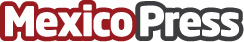 La app que está rompiendo las barreras financieras: historias de éxito con WeshareGoEn un mundo donde las oportunidades financieras a menudo parecen estar reservadas para unos pocos privilegiados, una aplicación está desafiando el statu quo y transformando vidas en el proceso: WeshareGo. A través de su innovadora plataforma de créditos accesibles, WeshareGo está ayudando a personas de todos los ámbitos para que persigan sus sueños y superen obstáculos financieros. Estas son algunas de las historias inspiradoras de aquellos que han encontrado esperanza y éxito gracias a WeshareGoDatos de contacto:Jessica CaamañoWeshare Go5566514091Nota de prensa publicada en: https://www.mexicopress.com.mx/la-app-que-esta-rompiendo-las-barreras Categorías: Nacional Finanzas Sociedad Emprendedores Digital http://www.mexicopress.com.mx